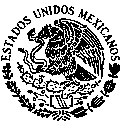 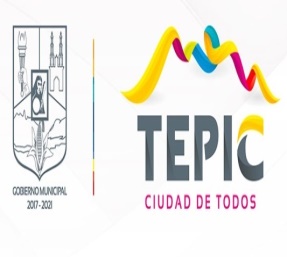 H.XLI AYUNTAMIENTO CONSTITUCIONAL DE TEPIC NAYARIT 2021H.XLI AYUNTAMIENTO CONSTITUCIONAL DE TEPIC NAYARIT 2021H.XLI AYUNTAMIENTO CONSTITUCIONAL DE TEPIC NAYARIT 2021H.XLI AYUNTAMIENTO CONSTITUCIONAL DE TEPIC NAYARIT 2021H.XLI AYUNTAMIENTO CONSTITUCIONAL DE TEPIC NAYARIT 2021TESORERIA MUNICIPALTESORERIA MUNICIPALTESORERIA MUNICIPALTESORERIA MUNICIPALTESORERIA MUNICIPALNORMA para establecer la estructura de información del formato de aplicación de recursos del Fondo de Aportaciones para el Fortalecimiento de los Municipios y de las Demarcaciones Territoriales del Distrito Federal (FORTAMUN).NORMA para establecer la estructura de información del formato de aplicación de recursos del Fondo de Aportaciones para el Fortalecimiento de los Municipios y de las Demarcaciones Territoriales del Distrito Federal (FORTAMUN).NORMA para establecer la estructura de información del formato de aplicación de recursos del Fondo de Aportaciones para el Fortalecimiento de los Municipios y de las Demarcaciones Territoriales del Distrito Federal (FORTAMUN).NORMA para establecer la estructura de información del formato de aplicación de recursos del Fondo de Aportaciones para el Fortalecimiento de los Municipios y de las Demarcaciones Territoriales del Distrito Federal (FORTAMUN).NORMA para establecer la estructura de información del formato de aplicación de recursos del Fondo de Aportaciones para el Fortalecimiento de los Municipios y de las Demarcaciones Territoriales del Distrito Federal (FORTAMUN).NOR_01_14_015NOR_01_14_015NOR_01_14_015NOR_01_14_015NOR_01_14_015Periodicidad:      De forma trimestral. Periodicidad:      De forma trimestral. Periodicidad:      De forma trimestral. Periodicidad:      De forma trimestral. Periodicidad:      De forma trimestral. Municipio de Tepic Nayarit 2021Municipio de Tepic Nayarit 2021Municipio de Tepic Nayarit 2021Municipio de Tepic Nayarit 2021Municipio de Tepic Nayarit 2021Formato de información de aplicación de recursos del FORTAMUNFormato de información de aplicación de recursos del FORTAMUNFormato de información de aplicación de recursos del FORTAMUNFormato de información de aplicación de recursos del FORTAMUNFormato de información de aplicación de recursos del FORTAMUNpor el  período del segundo trimestre del ejercicio fiscal 2021por el  período del segundo trimestre del ejercicio fiscal 2021por el  período del segundo trimestre del ejercicio fiscal 2021por el  período del segundo trimestre del ejercicio fiscal 2021por el  período del segundo trimestre del ejercicio fiscal 2021Destino de las Aportaciones (rubro específico en que se aplica)Destino de las Aportaciones (rubro específico en que se aplica)Monto PagadoMonto PagadoMonto PagadoDestino de las Aportaciones (rubro específico en que se aplica)Destino de las Aportaciones (rubro específico en que se aplica)Monto PagadoMonto PagadoMonto PagadoSeguridad Pública.Seguridad Pública. $                                                38,890,044.38  $                                                38,890,044.38  $                                                38,890,044.38 Energía eléctrica.Energía eléctrica. $                                                19,052,309.00  $                                                19,052,309.00  $                                                19,052,309.00  Deuda Pública Deuda Pública $                                                35,293,156.66  $                                                35,293,156.66  $                                                35,293,156.66 Derechos y Aprovechamientos de AguaDerechos y Aprovechamientos de Agua $                                                  3,486,650.00  $                                                  3,486,650.00  $                                                  3,486,650.00 InfraestructuraInfraestructura $                                                  3,541,148.26  $                                                  3,541,148.26  $                                                  3,541,148.26 TOTAL DEL PERIODOTOTAL DEL PERIODO $                                                           100,263,308.30  $                                                           100,263,308.30  $                                                           100,263,308.30 